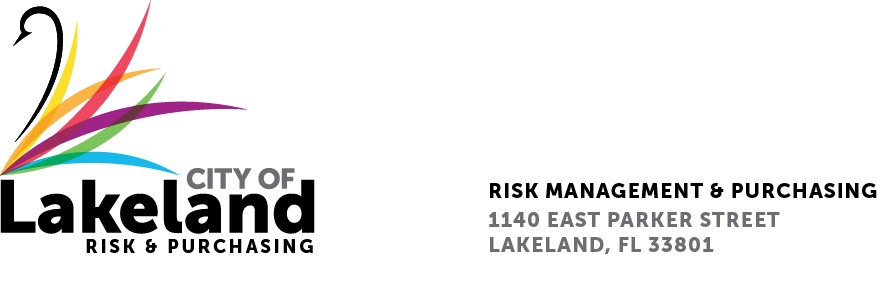 NOTICEREQUEST FOR QUALIFICATIONDESIGN AND OVERSIGHT OF THE TAXIWAY A SHOULDERS AND RUN-UP APRON PROJECT AT LAKELAND LINDER INTERNATIONAL AIRPORT (CCNA)for thecity OF LAKELANDRFQ 2024-RFQ- 221May 3, 2024The City of Lakeland Selection Committee for the above referenced RFQ will be meeting on Friday May 10, 2024. at 4:00 p.m. at the Lakeland Linder International Airport 3900 Don Emerson Dr. Ste. 210 Lakeland, FL 33811 In accordance with the Americans with Disabilities Act and Section 286.26, Florida Statutes, persons with disabilities needing special accommodation to participate in this proceeding, or those requiring language assistance (free of charge) should contact the City of Lakeland ADA Specialist, Kristin Meador , no later than forty-eight (48) hours prior to the proceeding, at (863) 834-8444, Email: kristin.meador@lakelandgov.net  If hearing impaired, please contact the TDD numbers: Local – (863) 834-8333 or 1-800-955-8771 (TDD-Telecommunications Device for the Deaf) or the Florida Relay Service Number 1-800-955-8770 (VOICE), for assistance.